Cardinal Newman Writing Task Summer 2 Week 2 Year 5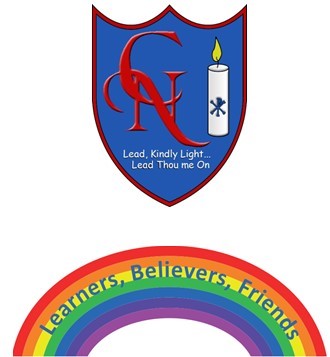 Name:Learning Objective: To write a finding story Success CriteriaSelf-assessmentPeer assessmentTeacher assessmentI have followed the structure of a finding story similar to ‘The Game’I have included a range of writing features including adventurous vocabulary and at least 2 relative clausesI have used a sentence of 3 Feedback:Teacher: